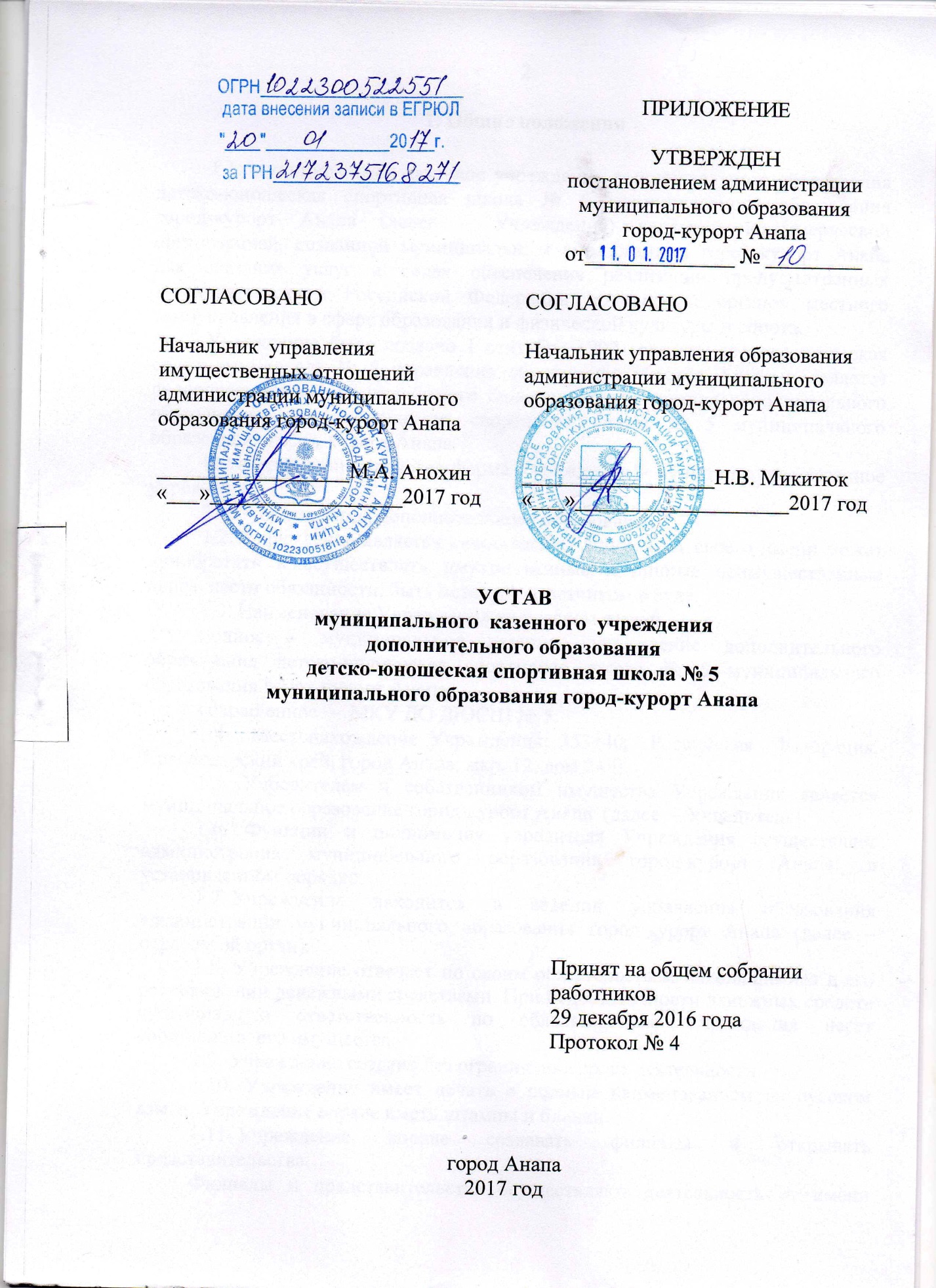 Общие положенияМуниципальное казенное учреждение дополнительного образования детско-юношеская спортивная школа № 5 муниципального образования город-курорт Анапа (далее - Учреждение) является некоммерческой организацией, созданной муниципальным образованием город-курорт Анапа для оказания услуг в целях обеспечения реализации предусмотренных законодательством Российской Федерации полномочий органов местного самоуправления в сфере образования и физической культуры и спорта.Учреждение было создано 1 сентября 1997 года как детско-юношеская спортивная школа № 5 управления образования курорта Анапа и является правопреемником муниципального бюджетного учреждения дополнительного образования детско-юношеская	спортивная	школа	№	5	муниципальногообразования город-курорт Анапа.Организационно-правовая форма Учреждения - муниципальное казенное учреждение.Тип - организация дополнительного образования.Учреждение является юридическим лицом и от своего имени может приобретать и осуществлять имущественные и личные неимущественные права, нести обязанности, быть истцом и ответчиком в суде.Наименование Учреждения на русском языке:полное - муниципальное казенное учреждение дополнительного образования детско-юношеская	спортивная	школа	№	5	муниципальногообразования город-курорт Анапа;сокращенное - МКУ ДО ДЮСШ № 5.Местонахождение Учреждения: 353440, Российская Федерация, Краснодарский край, город Анапа, мкр. 12, дом 24 Е.Учредителем и собственником имущества Учреждения является муниципальное образование город-курорт Анапа (далее -Учредитель).Функции и полномочия учредителя Учреждения осуществляет администрация муниципального образования город-курорт Анапа, в установленном порядке.1.7. Учреждение	находится в ведении управления образования администрации муниципального образования город-курорт Анапа (далее - отраслевой орган).Учреждение отвечает по своим обязательствам находящимися в его распоряжении денежными средствами. При недостаточности денежных средств субсидиарную ответственность по обязательствам Учреждения несет собственник его имущества.Учреждение создано без ограничения срока деятельности.Учреждение имеет печать с полным наименованием на русском языке. Учреждение вправе иметь штампы и бланки.1.11.Учреждение         вправе	  создавать 	  филиалы      и      открыватьпредставительства.Филиалы и представительства осуществляют деятельность от имени создавшего их Учреждения. Учреждение несет ответственность за деятельность своих филиалов и представительств. Учреждение по согласованию с Учредителем имеет право открыть любое отделение при наличии финансирования.Право на осуществление образовательной деятельности Учреждения возникает с момента получения лицензии (разрешения). Права юридического лица в части ведения уставной финансово-хозяйственной деятельности возникают у Учреждения с момента его регистрации.Учреждение при реализации образовательных программ создает условия для охраны здоровья обучающихся.Создание и деятельность в Учреждении политических партий, религиозных организаций (объединений), а также принуждение обучающихся к вступлению в общественные объединения, в том числе в политические партии, а также принудительное привлечение их к деятельности этих объединений и участию в агитационных компаниях и политических акциях не допускается.В своей деятельности Учреждение руководствуется Конституцией Российской Федерации, Гражданским кодексом Российской Федерации, Федеральным законом «О некоммерческих организациях», Федеральным законом «Об образовании в Российской Федерации» и иными нормативноправовыми актами и настоящим Уставом.Предмет, цели и виды деятельности УчрежденияПредметом деятельности Учреждения является образовательная деятельность по дополнительным общеобразовательным программам, а также физкультурно-оздоровительная, спортивная и воспитательная работа среди детей и взрослых, в том числе с ограниченными возможностями здоровья.Целями деятельности Учреждения в сфере образования является:создание условий для реализации гарантированного гражданамРоссийской Федерации права на получение общедоступного и бесплатного дополнительного образования;формирование культуры здорового и безопасного образа жизни, укрепление здоровья обучающихся, организация свободного времени;удовлетворение индивидуальных потребностей в нравственном и физическом совершенствовании;выявление, развитие и поддержка талантливых обучающихся, а также лиц, проявивших выдающиеся способности;социализация и адаптация обучающихся к жизни в обществе, профессиональная ориентация;создание условий для прохождения спортивной подготовки, а также на подготовку кадров в области физической культуры и спорта.Основными видами деятельности Учреждения являются:реализация дополнительных общеобразовательных программ в области физической культуры и спорта, включающих дополнительные общеразвивающие программы в области физической культуры и спорта и  дополнительные   предпрофессиональные    программы    в   области физической культуры и спорта;спортивная подготовка в соответствии с требованиями федеральных стандартов спортивной подготовки по видам спорта;проведение физкультурно-массовых мероприятий, включенных в календарный план официальных физкультурных мероприятий и спортивных мероприятий среди детей, подростков и молодежи;обеспечение участия в подготовке спортивного резерва для спортивных сборных команд Российской Федерации, включая обеспечение проведения или участия в       тренировочных      мероприятиях,      обеспечение       участия       вмеждународных соревнованиях;научно-методическая      и       методическая     работа   в сфере физической культуры и спорта;содействие развитию физической культуры и спорта.Учреждение вправе осуществлять иные виды деятельности, не относящиеся к основным видам деятельности Учреждения, лишь, поскольку это служит достижению целей, ради которых оно создано. К таким видам деятельности относятся:Организация и проведение мероприятий по спортивной подготовке.Организация и проведение тренировочных мероприятий сборных команд по видам спорта.Разработка дополнительных общеобразовательных программ в области физической культуры и спорта, программ спортивной подготовки, адаптивных, рабочих и прочих программ по видам спорта.Разработка информационных, учебно-методических и методических материалов по организации спортивной подготовки по видам спорта.Участие в разработке программ различного уровня по развитию физической культуры, спорта и мероприятиях по выполнению государственных федеральных, региональных и межмуниципальных программ развития физической культуры и спорта.Разработка проектов, программ, проведение их согласования и реализация данных проектов, программ в области физической культуры и спорта.Участие в грантах различного уровня в области физической культуры и спорта.Организация и проведение экспериментальной, инновационной деятельности в области образования, воспитания, физической культуры и спорта по актуальным вопросам развития системы подготовки спортивного резерва, включая массовый спорт.Организация и проведение информационных и научнопрактических мероприятий, в том числе семинаров, конференций, форумов,мастер- классов       физкультурно-оздоровительной,        реабилитационной      и спортивной тематики для руководителей и специалистов в области физической культуры и спорта.Организация и проведение консультационной деятельности для руководителей и специалистов по различным вопросам в области физической  культуры и спорта.Организация и проведение мероприятий по изучению текущих и перспективных потребностей в повышении квалификации и профессиональнойпереподготовке руководителей и специалистов в области физической культуры  и спорта.Изучение, обобщение и распространение передового опыта по организации и  осуществлению спортивной подготовки, управления образовательным учреждением в области физической культуры и спорта.Организация деятельности по охране здоровья обучающихся и тих. проходящих спортивную подготовку в Учреждении.Организация и проведение муниципальных, региональных, межрегиональных, всероссийских и международных спортивных и т некультурных мероприятий по видам спорта.2.4.15. Проведение спортивных мероприятий и физкультурных мероприятий в отпасти физической культуры и спорта:спортивные и оздоровительные мероприятия для участников;спортивные праздники, фестивали;спортивно-зрелищные вечера и концерты;встречи с выдающимися спортсменам;показательные выступления ведущих спортсменов и представителей спортивных учреждений и другие виды мероприятий.Приведенный перечень видов деятельности, которые Учреждение вправе осуществлять в соответствии с целями, для достижения которых оно создано, является исчерпывающим.Учреждение выполняет    работы,     оказывает    услуги, относящиеся к его основным видам деятельности,    в пределах    установленного   муниципального задания.Учреждение        выполняет      муниципальное     задание,       котороеФормируется   и утверждается отраслевым органом.Учреждение вправе сверх установленного муниципального задания, а также в случаях, определенных федеральными законами, в пределах установленного муниципального задания оказывать услуги, относящиеся к его основным видам деятельности, предусмотренным настоящим уставом для граждан и юридических лиц за плату и на одинаковых при оказании одних и тех же услуг условиях.Учреждение для достижения цели, ради которой оно создано, осуществляет иную, приносящую доход деятельность, а именно:Реализация юридическим, а также физическим лицам платных услуг, включающих организацию и проведение занятий физической культурой.Проведение     массовых     культурных,   спортивных,     игровых, досуговых мероприятий.Проведение показательных выступлений, зрелищных и спортивно- оздоровительных  мероприятий.Предоставление населению физкультурно-оздоровительных услуг.Прокат спортивного инвентаря.Сдача в аренду имущества Учреждения.Приносящая доход деятельность осуществляется в соответствии, с действующим  законодательством Российской Федерации, настоящим Уставом.Платные дополнительные услуги не могут быть оказаны вместо основной деятельности, финансовое обеспечение которой осуществляется за счет средств местного бюджета.Доходы, полученные от приносящей доход деятельности, поступают в бюджет  муниципального образования город-курорт Анапа.В случае осуществления Учреждением видов деятельности, которые в соответствии с действующим законодательством подлежат      обязательномулицензированию или для осуществления, которых необходимо получение специального разрешения, Учреждение приобретает право осуществлять их только после получения соответствующей лицензии (разрешения) в порядке, установленном действующим законодательством.Компетенция, права, обязанности и ответственность Учреждения	        3.1.Учреждение	обладает самостоятельностью в осуществлении образовательной, административной, финансово-экономической деятельности, разработке и принятии локальных нормативных актов в соответствии с федеральным законом «Об образовании в Российской Федерации», иными нормативными правовыми актами Российской Федерации и настоящим Уставом.          3.2.Учреждение          свободно в       определении содержания образования, выборе учебно-методического обеспечения, образовательных технологий по реализуемым им образовательным программам.К компетенции Учреждения относятся:разработка и принятие локальных нормативных актов;материально-техническое обеспечение образовательной деятельности;предоставление учредителю и общественности ежегодного отчета      о поступлении и расходовании финансовых и материальных средств, а также атлета о результатах самообследования;установление штатного расписания;прием на работу работников, заключение с ними и расторжение трудовых договоров, распределение должностных     обязанностей,    создание условий и  организация дополнительного профессионального образования работников;разработка и утверждение образовательных программ;разработка и утверждение программы развития Учреждения;прием обучающихся в Учреждение;осуществление текущего контроля успеваемости и промежуточной аттестации обучающихся,  установление их форм,  периодичности и порядка  проведения;индивидуальный       учет         результатов       освоения      обучающимися образовательных программ;использование и совершенствование методов обучения и воспитания, образовательных технологий;проведение          самообследования,         обеспечение функционирования  внутренней системы оценки качества образования;обеспечение создания и ведения официального сайта Учреждения в сети«Интернет».3.4.Учреждение обязано осуществлять свою деятельность в соответствиис законодательством об образовании, в том числе:обеспечивать реализацию в полном объеме образовательных      программ,соответствие качества подготовки обучающихся установленным требованиям, соответствие  применяемых форм, средств, методов обучения и воспитания, возрастным,   психофизическим   особенностям,   склонностям,     способностям, интересам  и потребностям обучающихся;создавать безопасные условия обучения,     воспитания    обучающихся     в соответствии  с установленными нормами, обеспечивающими жизнь и здоровье обучающихся, работников Учреждения;соблюдать права и свободы обучающихся, родителей (законных представителей) несовершеннолетних обучающихся, работников Учреждения.Учреждение несет ответственность в установленном законодательством Российской Федерации порядке за невыполнение или ненадлежащее выполнение функций, отнесенных к ее компетенции, за реализацию не в полном объеме образовательных программ в соответствии с хлебным планом, качество образования своих выпускников, а также за жизнь и здоровье обучающихся, работников Учреждения. За нарушение или незаконное ограничение  права на образование и предусмотренных законодательством об образовании      прав и     свобод       обучающихся,       родителей         (законных представителей) несовершеннолетних обучающихся, нарушение требований к организации и осуществлению образовательной деятельности Учреждения и ее должностные лица несут административную ответственность в соответствии с кодексом Российской Федерации об административных правонарушениях.Финансово-хозяйственная деятельность УчрежденияСобственником имущества Учреждения является муниципальное образование город-курорт Анапа.4.2. Земельный участок,    необходимый    для    выполнения Учреждениемсвоих уставных задач, предоставляется ему на праве постоянного (бессрочного)пользования.          4.3. Источниками формирования имущества   и   финансовых  результатов  Учреждения являются:имущество, переданное учреждению учредителем;бюджетные средства;имущество, приобретенное за счет бюджетных средств в соответствии с  бюджетной сметой;другие источники, не противоречащие действующему законодательству  Российской Федерации.4.4. Финансовое обеспечение деятельности   Учреждения   осуществляется за счет средств муниципального бюджета и на основании бюджетной сметы.Учреждение   без   согласия  собственника не  вправе     распоряжаться особо ценным движимым имуществом,     закрепленным    за ним собственникомили приобретенным Учреждением за счет средств, выделенных ему собственником на приобретение такого имущества, а также недвижимым имуществом.Учреждению запрещается совершать сделки, возможными последствиями которых является отчуждение или обременение имущества, закрепленного за Учреждением,    или имущества, приобретенного за счет средств, выделенных учреждению из муниципального бюджета, бюджета субъекта    Российской Федерации или бюджета государственного внебюджетного фонда субъекта Российской Федерации, если иное не установлено законодательством Российской Федерации.Учредитель вправе изъять излишнее, неиспользуемое либо используемое не по назначению имущество, закрепленное за Учреждением на праве оперативного управления, и распорядиться им по своему усмотрению.Управление УчреждениемФункции и полномочия учредителя осуществляются в соответствии с Положением о порядке осуществления администрацией муниципального образования город-курорт Анапа функций и полномочий учредителя муниципального бюджетного учреждения, утвержденным постановлением администрации муниципального образования город-курорт Анапа.Учредитель организует работу по созданию, реорганизации, ликвидации Учреждения, наделяет его имуществом, контролирует эффективное и целевое его использование.Управление Учреждением осуществляется на основе сочетания принципов единоначалия и коллегиальности.Единоличным исполнительным органом Учреждения является руководитель Учреждения - директор, который осуществляет текущее руководство деятельностью Учреждения.Директор назначается на должность и освобождается от нее распоряжением администрации муниципального образования город-курорт Анапа. С директором заключается трудовой договор в соответствии с Трудовым кодексом Российской Федерации.Директор действует от имени Учреждения без доверенности, представляет его интересы на территории Российской Федерации и за её пределами. Директор несет ответственность перед обучающимися, их родителями (законными представителями), государством, обществом и учредителем за последствия своих действий в соответствии с законодательством Российской Федерации, законодательством Краснодарского края, муниципальными правовыми актами муниципального образования город-курорт Анапа, настоящим Уставом и заключенным с ним трудовым договором, функциональными обязанностями, предусмотренными квалификационными требованиями, должностными инструкциями.К компетенции директора Учреждения относится решение всех вопросов, которые не составляют исключительную компетенцию учредителя и других органов управления Учреждения, определенную законами и настоящим Уставом, в том числе вопросы:осуществления текущего руководства деятельность Учреждения; представления интересов Учреждения и совершения сделок в порядке, установленном гражданским законодательством;принятие и утверждение локальных нормативных актов Учреждения; реализации муниципального задания.Директор в соответствии с законодательством осуществляет следующие полномочия:осуществляет приём и увольнение работников, расстановку кадров, распределение должностных обязанностей;несёт ответственность за уровень квалификации работников Учреждения; планирует, организует, контролирует учебно-тренировочный процесс, проведение соревнований, участие в соревнованиях, утверждает календарный план спортивно-массовых мероприятий Учреждения;распоряжается средствами и имуществом, принадлежащим Учреждению на праве оперативного управления, и обеспечивает их рациональное использование в порядке, определённом настоящим уставом и действующим законодательством;заключает трудовые договоры с работниками Учреждения, выдаёт доверенности;в пределах своей компетенции издаёт приказы и распоряжения, от имени Учреждения заключает гражданско-правовые договоры; поощряет и налагает взыскания на работников Учреждения.Коллегиальными органами Учреждения являются: общее собрание работников Учреждения, педагогический совет.Высшим коллегиальным органом является Общее собрание работников, в состав которого входят все работники Учреждения. Общее собрание работников является постоянно действующим совещательным органом.Участие в деятельности общего собрания работников является одной из форм участия работников в управлении Учреждением.Общее собрание работников созывается при необходимости решения вопросов, находящихся в его компетенции, но не реже 2 раз в год.Общее собрание имеет право:обсуждать и принимать коллективный договор, контролировать его исполнение, разрабатывать правила внутреннего трудового распорядка, разрабатывать проект устава Учреждения;вносить предложения по изменению и дополнению в локальные нормативные акты Учреждения, содержащие нормы трудового права в части организации труда и отдыха, прав и обязанностей работников, охраны труда, взаимоотношений администрации и работников и другие вопросы организации деятельности учреждения;защищать права и интересы работников Учреждения;рассматривать факты нарушения трудовой дисциплины работниками Учреждения;рассматривать и принимать решения по вопросам деятельности Учреждения, не входящих, в соответствии с настоящим Уставом, в компетенцию других органов управления Учреждения.Решения Общего собрания работников утверждаются приказами директора Учреждения.Педагогический совет является постоянно действующим органом Учреждения, рассматривающим основополагающие вопросы организации образовательного и тренировочного процесса.Участие в деятельности педагогического совета является одной из форм участия педагогических работников в управлении Учреждением.В состав педагогического совета входят все педагогические работники Учреждения. Председателем педагогического совета является директор Учреждения, либо уполномоченное им лицо. Педагогический совет собирается не реже четырех раз в год. Ход и решения педагогических советов оформляются протоколами.Педагогический совет имеет право:утверждать планы работы Учреждения;заслушивает информацию и отчеты педагогических работников Учреждения, доклады представителей организаций и учреждений, взаимодействующих с данным учреждением по вопросам образования и воспитания подрастающего поколения, в том числе сообщения о проверке соблюдения санитарно-гигиенического режима Учреждения, об охране труда, здоровья и жизни, обучающихся и другие вопросы образовательной деятельности Учреждения;принимать решение о допуске обучающихся к промежуточной и годовой аттестации;принимать решение о переводе обучающихся на следующий этап обучения или об оставлении их на повторный курс;представлять обучающихся к наложению мер дисциплинарного взыскания;представлять обучающихся к поощрению и награждению за учебные достижения, а также за социально значимую деятельность в Учреждении;участвовать в разработке дополнительных общеобразовательных программ Учреждения;участвовать в разработке локальных нормативных актов Учреждения, регламентирующих организацию и осуществление образовательной деятельности в Учреждении.рассматривать вопросы аттестации и поощрения педагогов Учреждения;представлять педагогов Учреждения к почетному званию "Заслуженный учитель Российской Федерации" и почетному знаку "Почетный работник общего образования Российской Федерации ".Решения педагогического совета утверждаются приказами директора Учреждения.В целях содействия администрации Учреждения и педагогическому коллективу Учреждения в совершенствовании условий для осуществления образовательного процесса, охраны жизни и здоровья учащихся, свободного развития личности, в защите законных прав и интересов обучающихся, в организации проведении общешкольных мероприятий в Учреждении создан Совет родителей.Участие в деятельности Совета родителей является одной из форм участия родителей (законных представителей) в управлении Учреждения.Указанные коллегиальные органы осуществляют свою деятельность в соответствии с законодательством об образовании, настоящим уставом и положениями о них, утвержденными приказами Учреждения.Организация образовательного процессаУчреждение работает семь дней в неделю. Расписание занятий обучающихся в Учреждении утверждается приказом директора Учреждения на начало учебного года.Академический час в Учреждении равен 45 астрономическим минутам.Организация образовательного процесса в Учреждении строится на основании Программы развития Учреждения, регламентируются общеобразовательными программами, которые подразделяются на общеразвивающие и предпрофессиональные, программами спортивной подготовки по видам спорта, расписанием занятий и календарным планом спортивно-массовых мероприятий.Образовательный процесс в Учреждении ведется на русском языке.Участниками тренировочного и воспитательного процесса являются учащиеся, их родители (законные представители), педагоги и все работники Учреждения.Учреждение обеспечивает приём всех желающих в возрасте с 6-ти лет, проживающих на территории Российской Федерации и не имеющих медицинских противопоказаний. Прием детей раннего возраста может быть осуществлен при наличии в Учреждении специально подготовленных тренеров- преподавателей, образовательных программ и отсутствии медицинских противопоказаний.Возраст приема на обучение по дополнительным предпрофессиональным программам определяется федеральными стандартами по видам спорта.При приёме детей Учреждение обязано ознакомить их и их родителей (законных представителей) с настоящим Уставом, с лицензией на осуществление	образовательной деятельности, с образовательнымипрограммами и другими документами регламентирующими организацию и осуществление образовательной	деятельности, права и обязанностиобучающихся.Дисциплина в Учреждении поддерживается на основе уважения человеческого достоинства учащихся, тренеров-преподавателей, персонала. Применение методов физического и психического насилия по отношению к учащимся не допускается.Права и обязанности участников образовательного процесса регламентируются локальными нормативными актами Учреждения.Учреждение обеспечивает открытость и доступность информации и документов в соответствии со статьей 29 Федерального закона «Об образовании в Российской Федерации».Учреждение формирует открытые и общедоступные информационные ресурсы, содержащие информацию о своей деятельности, и обеспечивает доступ к таким ресурсам посредством размещения их в информационно-телекоммуникационных сетях, в том числе на официальном сайте Учреждения в сети «Интернет».Информация и документы подлежат размещению на официальном сайте Учреждения в сети «Интернет» если они не отнесены к сведениям, составляющим государственную и иную охраняемую законом тайну в о сответствии с законодательством Российской Федерации.Порядок размещения на официальном сайте Учреждения в сети «Интернет» и обновления информации об Учреждении, в том числе ее содержание и форма ее предоставления, устанавливается Правительством Российской Федерации и регламентируется локальным актом Учреждения.Учреждение принимает локальные нормативные акты по основным вопросам организации и осуществления образовательной деятельности.Реорганизация, ликвидация УчрежденияРеорганизация и ликвидация Учреждения осуществляются в соответствии с законодательством Российской Федерации.Принятие решения о реорганизации или ликвидации Учреждения допускается на основании положительного заключения комиссии по оценке последствий такого решения.При ликвидации образовательной организации её имущество после удовлетворения требований кредиторов направляется на цели развития образования.При реорганизации или ликвидации Учреждения увольняемым работникам гарантируется соблюдение их прав и интересов в соответствии с законодательством Российской Федерации.Локальные акты УчрежденияУчреждение принимает локальные нормативные акты, содержащие нормы, регулирующие образовательные отношения (далее — локальные нормативные акты), в пределах своей компетенции в соответствии с законодательством Российской Федерации в порядке, установленном настоящим Уставом.Учреждение принимает локальные нормативные акты по основным вопросам Учреждения и осуществления образовательной деятельности, в том числе регламентирующие правила приема обучающихся, режим занятий обучающихся, формы, периодичность и порядок текущего контроля успеваемости и промежуточной аттестации обучающихся, порядок и основания перевода, отчисления и восстановления обучающихся, порядок оформления возникновения, приостановления и прекращения отношений между Учреждением и обучающимися и (или) родителями (законными представителями) несовершеннолетних обучающихся.При принятии локальных нормативных актов, затрагивающих права обучающихся, учитывается мнение Совета родителей, при принятии локальных нормативных актов, затрагивающих права работников, в случаях, которые предусмотрены трудовым законодательством учитывается мнение Общего собрания работников.Локальные нормативные акты Учреждения не могут противоречить действующему законодательству Российской Федерации, настоящему Уставу. Нормы локальных нормативных актов не могут ухудшать положение обучающихся или работников Учреждения по сравнению с установленным законодательством об образовании, трудовым законодательством положением.Для обеспечения уставной деятельности, Учреждение издает следующие виды локальных нормативных актов:положения, правила, регламенты, инструкции, программы, планы, расписания, графики, протоколы, приказы, распоряжения, решения коллегиальных органов управления, отчеты и другие.Локальные нормативные акты принимаются соответствующими органами управления Учреждения и вводятся в действие приказом директора Учреждения. Локальные нормативные акты, принятые с нарушением установленного порядка, не применяются и подлежат отмене. После утверждения локальный нормативный акт подлежит размещению на официальном сайте Учреждения.Учреждением создаются условия для ознакомления всех работников, обучающихся, родителей (законных представителей) несовершеннолетних обучающихся с настоящим уставом и локальными актами.Порядок внесения изменений в уставИзменения в настоящий устав принимаются общим собранием работников, согласовываются с управлением образования и управлением имущественных отношений администрации муниципального образования город-курорт Анапа, утверждаются постановлением администрации муниципального образования город-курорт Анапа и подлежат государственной регистрации в установленном порядке.В том же порядке осуществляется внесение изменений в устав.